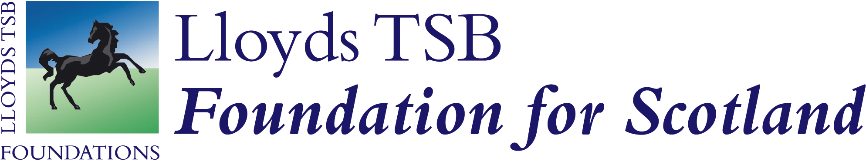 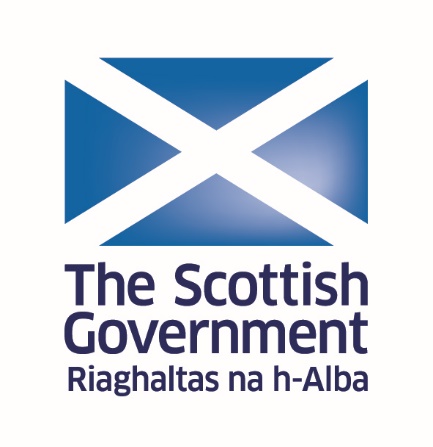 Application to Scottish Government International Development Small Grants ProgrammeCapacity Building Grant 2016I apply on behalf of the organisation (insert name) 					  for a grant as proposed in this application in respect of expenditure to be incurred over the proposed funding period on the activities described within the application form and supporting documentation.I certify that, to the best of my knowledge and belief, the statements made by me in this application are true and the information provided is correct. This fm should be signed by an individual authised by the applicant ganisation to submit applications and sign contracts on their behalf.Signature 	                                                               Print Name Position	                                                               Date Your Application consisting of: Additional documentsEssential – Your application will be ineligible without theseRelevant - The following documents should be sent if they exist	A copy of any MOU or contract with the partner organisationOptional – These documents should be sent if they are of help to you in setting out your caseAll completed signed applications should be submitted by email to international@ltsbfoundationforscotland.org.uk or hard copy to arrive no later than 12.00 noon on 25 November 2015.Emails should show the applicant organisation’s name as the subject of your email.  If emailing, please also submit a hardcopy of the application (identical to the emailed copy) and supporting documents to arrive by Tuesday 1st December 2015Please send to: Lloyds TSB Foundation for ScotlandInternational Development Small Grants ProgrammeRiverside House502 Gorgie RoadEdinburgh EH11 3AFThese deadlines are all absolute and all documentation required must be submitted on time.Lloyds TSB Foundation for ScotlandRiverside House, Registered in Scotland Number SC096068 Scottish Charity Number SC009481international@ltsbfoundationforscotland.org.ukJune 2015DeclarationApplicant Organisation NameOffice use onlyApplication ref:Applicant Organisation NameOffice use onlyProject ref:Main Contact person during application assessment process:Name:Email: Phone:Main Contact person during application assessment process:Name:Email: Phone:Where did you first hear about the Small Grants Programme? CHECKLISTPart 1 - the Application Form (this document)The applicant organisation’s most recent accounts, either audited or independently examined   Please note:  a project cannot be funded if no audited/independently verified accounts are available.A letter of support and confirmation of partnership with organisations in the relevant country, which also includes their perspective on the planned capacity building work.  A copy of the review carried out to establish the need for the capacity building support.  A copy of your Equal Opportunities/Diversity policy - a hyperlink is acceptable.Further details of budget.  ProjProject Manager’s CV in Scotland (Lead person for the capacity building work)ProjProject Manager’s CV in Scotland (Lead person for the capacity building work)ProjProject Manager’s CV for Partner in country (Lead person for the capacity building work)ProjProject Manager’s CV for Partner in country (Lead person for the capacity building work)Section A:APPLICANT INFORMATION1. Name and details of applicant organisation:1. Name and details of applicant organisation:Name of Organisation:Name of Organisation:Address of Organisation:Postcode:Telephone: Main Email: Website: 2. Is your organisation a Registered charity?Yes                 Charity No: SC0______________No     3. What is the status of your organisation?  Company limited by guarantee SCIO Other (specify):  In process of becoming incorporated4. When was your organisation formally constituted?     _______________month_____________year5. Which organisations are you a member of/ affiliated to? NIDOS (Network of International Development Organisations in Scotland) SMP (Scotland Malawi Partnership) Other Please state6. Is your organisation Diaspora-led?Yes          No                Comments:7. Please provide details of the number of people based in your organisation in Scotland.Full time Part timeVolunteers/interns 8. What are the general activities of your organisation? Max 150 words9a. Describe how the organisation is governed/managed; include the make-up of your Board, their skills and experience, how often they meet, and how decisions are made. Max 200 words.9b. What involvement does the Board/senior management expect to have during the capacity building support process? Max 200 words.9a. Describe how the organisation is governed/managed; include the make-up of your Board, their skills and experience, how often they meet, and how decisions are made. Max 200 words.9b. What involvement does the Board/senior management expect to have during the capacity building support process? Max 200 words.10. Financial Information10. Financial Information12. How are equal opportunities/diversity promoted within your organisation? If you have one, please provide a copy (or web link) of your Equal Opportunities/Diversity Policy. Max 150 words.12. How are equal opportunities/diversity promoted within your organisation? If you have one, please provide a copy (or web link) of your Equal Opportunities/Diversity Policy. Max 150 words.13. Scottish Project Manager details: this is the person who would be responsible for overseeing and driving the capacity building grant management.  This person will also be responsible for undertaking reporting, if the grant is secured.13. Scottish Project Manager details: this is the person who would be responsible for overseeing and driving the capacity building grant management.  This person will also be responsible for undertaking reporting, if the grant is secured.Name:Organisation:       (if different from Q1):                               Position in ganisation:Address                                              (if different from Q1):Telephone:E-mail:Section B:PARTNER ORGANISATION(S) INFORMATION1. Name and details of partner organisation: 1. Name and details of partner organisation: 1. Name and details of partner organisation: 1. Name and details of partner organisation: 1. Name and details of partner organisation: Name of Organisation:Name of Organisation:Name of Organisation:Name of Organisation:Name of Organisation:Address of Organisation:Address of Organisation:ZIP/Postcode:ZIP/Postcode:Country Country Telephone: Telephone: Email: Email: Website: Website: 2. Type of organisation? (NGO, community based, etc)2. Type of organisation? (NGO, community based, etc)3. Is the organisation formally registered as a civil society organisation in country of operation.3. Is the organisation formally registered as a civil society organisation in country of operation.Yes          No                Registration No:______________Yes          No                Registration No:______________Yes          No                Registration No:______________4a. Describe how the organisation is governed/managed. Include the make-up of the management committee/board, their skills and experience, how often they meet, and how decisions are made. Max 200 words.4b. What involvement does the Board/senior management expect to have during the capacity building support process? Max 200 words.4a. Describe how the organisation is governed/managed. Include the make-up of the management committee/board, their skills and experience, how often they meet, and how decisions are made. Max 200 words.4b. What involvement does the Board/senior management expect to have during the capacity building support process? Max 200 words.4a. Describe how the organisation is governed/managed. Include the make-up of the management committee/board, their skills and experience, how often they meet, and how decisions are made. Max 200 words.4b. What involvement does the Board/senior management expect to have during the capacity building support process? Max 200 words.4a. Describe how the organisation is governed/managed. Include the make-up of the management committee/board, their skills and experience, how often they meet, and how decisions are made. Max 200 words.4b. What involvement does the Board/senior management expect to have during the capacity building support process? Max 200 words.4a. Describe how the organisation is governed/managed. Include the make-up of the management committee/board, their skills and experience, how often they meet, and how decisions are made. Max 200 words.4b. What involvement does the Board/senior management expect to have during the capacity building support process? Max 200 words.5. Please give some background on the organisation including its size, how many staff/ volunteers, how long it has existed and brief details of projects run. Max 300 words.5. Please give some background on the organisation including its size, how many staff/ volunteers, how long it has existed and brief details of projects run. Max 300 words.5. Please give some background on the organisation including its size, how many staff/ volunteers, how long it has existed and brief details of projects run. Max 300 words.5. Please give some background on the organisation including its size, how many staff/ volunteers, how long it has existed and brief details of projects run. Max 300 words.5. Please give some background on the organisation including its size, how many staff/ volunteers, how long it has existed and brief details of projects run. Max 300 words.6. Please describe your partnership with this organisation, including details of: how long the partnership has existed, how it first started, and how it has developed. Max 300 words. 6. Please describe your partnership with this organisation, including details of: how long the partnership has existed, how it first started, and how it has developed. Max 300 words. 6. Please describe your partnership with this organisation, including details of: how long the partnership has existed, how it first started, and how it has developed. Max 300 words. 6. Please describe your partnership with this organisation, including details of: how long the partnership has existed, how it first started, and how it has developed. Max 300 words. 6. Please describe your partnership with this organisation, including details of: how long the partnership has existed, how it first started, and how it has developed. Max 300 words. 7. Do you have a Memorandum of Understanding (MOU) or contract with this partner? 7. Do you have a Memorandum of Understanding (MOU) or contract with this partner? 7. Do you have a Memorandum of Understanding (MOU) or contract with this partner? Yes - signed          Yes - draft          No                If ‘Yes’ please submit it with your application Yes - signed          Yes - draft          No                If ‘Yes’ please submit it with your application 8. How are equal opportunities/diversity promoted within this organisation? Max 150 words.8. How are equal opportunities/diversity promoted within this organisation? Max 150 words.8. How are equal opportunities/diversity promoted within this organisation? Max 150 words.8. How are equal opportunities/diversity promoted within this organisation? Max 150 words.8. How are equal opportunities/diversity promoted within this organisation? Max 150 words.9. Partner’s Project Manager details: this is the person who would be responsible for overseeing and driving the capacity building grant management.  This person will also be responsible for undertaking reporting, if the grant is secured. 9. Partner’s Project Manager details: this is the person who would be responsible for overseeing and driving the capacity building grant management.  This person will also be responsible for undertaking reporting, if the grant is secured. 9. Partner’s Project Manager details: this is the person who would be responsible for overseeing and driving the capacity building grant management.  This person will also be responsible for undertaking reporting, if the grant is secured. 9. Partner’s Project Manager details: this is the person who would be responsible for overseeing and driving the capacity building grant management.  This person will also be responsible for undertaking reporting, if the grant is secured. 9. Partner’s Project Manager details: this is the person who would be responsible for overseeing and driving the capacity building grant management.  This person will also be responsible for undertaking reporting, if the grant is secured. Manager’s Name:Manager’s Name:Name of Organisation:       (if different from above):                               Name of Organisation:       (if different from above):                               Position in ganisation:Position in ganisation:Address                                              (if different from above):                               Address                                              (if different from above):                               Telephone:Telephone:E-mail:E-mail:Section C:Section C:CAPACITY BUILDING INFORMATIONCAPACITY BUILDING INFORMATIONCAPACITY BUILDING INFORMATION1. Please tick which country/area where the main aspect of the capacity building work will be carried out 1. Please tick which country/area where the main aspect of the capacity building work will be carried out  Bangladesh                                         India Bihar   Madhya Pradesh    Orissa                            Pakistan                                              Malawi                          Rwanda                         Tanzania                      Zambia                         2. Will there be any capacity building work carried out in Scotland?  Yes          No                2. Will there be any capacity building work carried out in Scotland?  Yes          No                3.  Capacity building work period (maximum 12 months).   3.  Capacity building work period (maximum 12 months).   Will the capacity building work start in April 2016             Yes          No                If no, what is the planned start date: Planned end date: (must not be after 31 March 2017): Therefore total length:  _________ monthsWill the capacity building work start in April 2016             Yes          No                If no, what is the planned start date: Planned end date: (must not be after 31 March 2017): Therefore total length:  _________ monthsa) Describe the review process your organisation has carried out to identify strengths and weaknesses of your organisation. Max 500 wordsTools used:  NIDOS Effectiveness Toolkit                                         Bond Health Check                           PQASSO Other (specify): Advice agencies used:  NIDOS  SMP                           Local CVS Local Business advice agency Other (specify): Weaknesses identified: Governance and leadership Financial management and operational management systems                 Organisational strategy and programme planning Legal affairs and human resources Fundraising, income generation and communication systems  Monitoring, Evaluation and Learning systems                          Participatory user involvement User accountability and complaints systems Advocacy & influencing Partnership working and agreement  Other (specify):b)  Describe the review process your partner organisation has carried out to identify strengths and weaknesses: Max 500 wordsTools used:  NIDOS Effectiveness Toolkit                                         Bond Health Check                           PQASSO Other (specify): Advice agencies used:  Malawi Scotland Partnership (if in Malawi) Local Civil Society capacity building agency                           Local Business advice agency Other (specify): Weaknesses identified: Governance and leadership Financial management and operational management systems                 Organisational strategy and programme planning Legal affairs and human resources Fundraising, income generation and communication systems  Monitoring, Evaluation and Learning systems                          Participatory user involvement User accountability and complaints systems Advocacy & influencing Partnership working and agreement  Other (specify):Section C2:Capacity Building Grant DetailAs a result of the initial review, which key areas does your organisation need help to develop and what changes or improvements do you aim to achieve? Max 300 words.As a result of the initial review, which key areas does your partner organisation need help to develop and what changes or improvements do you aim to achieve? Max 300 words3.  WORKPLAN How will the capacity building work be carried out and who will be doing what and when?  Capacity Building activity for your organisationWhenWho/What agencyWhat is their experience to do this?Capacity Building activity for your partner organisationWhenWho/What agencyWhat is their experience to do this?4.  What barriers could there be to carrying out this capacity building work? (i.e. what are the risks?) What will you do to try and minimise these or deal with them if they occur?    4.  What barriers could there be to carrying out this capacity building work? (i.e. what are the risks?) What will you do to try and minimise these or deal with them if they occur?    4.  What barriers could there be to carrying out this capacity building work? (i.e. what are the risks?) What will you do to try and minimise these or deal with them if they occur?    4.  What barriers could there be to carrying out this capacity building work? (i.e. what are the risks?) What will you do to try and minimise these or deal with them if they occur?    Risks/barriers or potential problemsLikelihood of happening(Low, Medium or High)How will you minimise the risk?Recovery plan if problem occursSection D:BREAKDOWN OF COSTSHow much will the capacity building work cost?Please fill in the attached budget summary to give these details. Make sure that these costs are directly related to the cost of carrying out the capacity building work outlined above and include the costs of collating and producing a report detailing the results of the work. Please be clear which costs will be incurred in Scotland and which in the project country. How much will the capacity building work cost?Please fill in the attached budget summary to give these details. Make sure that these costs are directly related to the cost of carrying out the capacity building work outlined above and include the costs of collating and producing a report detailing the results of the work. Please be clear which costs will be incurred in Scotland and which in the project country. How much will the capacity building work cost?Please fill in the attached budget summary to give these details. Make sure that these costs are directly related to the cost of carrying out the capacity building work outlined above and include the costs of collating and producing a report detailing the results of the work. Please be clear which costs will be incurred in Scotland and which in the project country. How much will the capacity building work cost?Please fill in the attached budget summary to give these details. Make sure that these costs are directly related to the cost of carrying out the capacity building work outlined above and include the costs of collating and producing a report detailing the results of the work. Please be clear which costs will be incurred in Scotland and which in the project country. Budget SummaryScottish OrganisationOverseas OrganisationTotalTraining     £     £     £     £     £     £     £     £     £     Travel£     £     £     £     £     £     £     £     £     Meeting costs£     £     £     £     £     £     £     £     £     Consultancy£     £     £     £     £     £     £     £     £     Other£     £     £     £     £     £     £     £     £     In Kind support£     £     £     £     £     £     TOTAL COST OF CAPACITY BUILDING WORK£     TOTAL REQUESTED FROM SCOTTISH GOVERNMENT£     If applicable, tell us about any matched funding sources for this work.If applicable, tell us about any matched funding sources for this work.If applicable, tell us about any matched funding sources for this work.If applicable, tell us about any matched funding sources for this work.Matched Funding Source and Status Matched Funding Source and Status Matched Funding Source and Status AmountFunding sourceTick if funds are securedDecision date if pending£     TOTAL MATCHED FUNDING IN PLACE/ANTICIPATEDTOTAL MATCHED FUNDING IN PLACE/ANTICIPATEDTOTAL MATCHED FUNDING IN PLACE/ANTICIPATED£     Is there anything you would like to explain about the costs or matched funding?